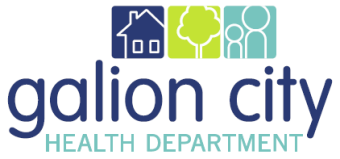 Galion City Board of HealthHealth Commissioners Monthly Report for May 2022Fiscal/FundingJason is the chair of the Crawford County Children and Families First Council (FCFC). He took over for Emily after she resigned, and he is getting more acclimated to that role. There was a settlement that he signed of $42,000 between a specialized shelter provider for a youth who turned 18 during the year. FCFC thought funding would be done after she turned 18, but the provider felt funding should go until the end of the year. They said about $56,000 was owed, but everyone ultimately agreed for FCDC to pay the settlement of $42,000.ITPlans have been made to resolve the surprise IT bills from ES Consulting of $7,000+. Progress is being made on that. The health department is also transitioning to a new electronic medical records (EMR) system.Training/ ConferencesJason attended a one-day Public Information Officer training at the Ohio Department of Health in Columbus. One note from that conference is that there is an organization in Ohio called ‘LeanOhio’ which is meant to help health departments ‘trim the fat’ of slow and outdated processes. This information will be shared with the PHAB contractor (see Accreditation below for more details). He also attended the three-day Ohio Public Health Combined Conference in Polaris, which brought together a wide variety of public health professionals. One note taken was a list of five interventions with the most promising health outcomes – housing, nutritional support, income support, care coordination, and community outreach. Other resources shared include Project DAWN, (which provides the medication naloxone and training to help prevent drug overdoses), shapinghealth.org, bipartisanpolicy.org, and cdc.gov/phpr (for communicating public health).Education/ OutreachSarah’s team has successfully reached 50 people in May doing work under the STD/HIV grants. Emphasis has been on interventions for HIV and syphilis in and around Crawford County. In addition, reporter Rhonda Bletner from the Galion Inquirer interviewed Sarah and Lynn for National Nurse’s Month for a story.Performance ManagementSchool nurse Linda Gillam has resigned from her position as the school nurse. There was disciplinary action taken, and she would have been let go if she did not resign. This happened on the last day of school. Earlier that same day, Jason, Andy, and Jenna met with Jen and Cindy at the schools to further discuss the potential of a new school contract for the next school year.StaffWe successfully started up our monthly staff meetings, and the first meeting went well. GCHD is in the process of filling additional school nursing roles to have the necessary staff for the upcoming school year.AccreditationJason and Andy interviewed one candidate who applied for the Public Health Accreditation Specialist. This contractor will take on the bulk of the work to complete the PHAB requirements to help GCHD become accredited by March 2023. This contractor can hopefully start working by July 2022.Respectfully Submitted,Jason McBrideHealth Commissioner